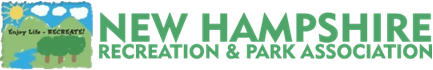 April  Business MeetingJune 3, 2016     9:30-11:30@ HealthTrust  - 25 Triangle Park Drive, Concord, NH 03301Executive Board: Andy Bohannon, Greg Bisson, Chris Dillon, Les Dion, Aimee Gigandet, Tara Tower,	Matt Casparius, Herb Greene, Dyana MartinExecutive Director: Kerry HorneCall to Order 9:30 AMApproval of  April 1, 2016 MinutesFinance ReportExecutive Directors ReportMembershipFundraising OpportunitiesWebsite UpdatePresidents ReportElection resultsDRED AgreementJuly P&R MonthCommittee ReportsFISHAnnual ConferenceAwardsWINK Tapply Summer Playground Leader WorkshopScott’s PHRGranite State Track and FieldNew BusinessNHMA PublicationsNHRPA ArchivesAdjournment 